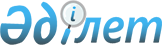 О признании утратившим силу решения акима Октябрьского сельского округа от 26 августа 2015 года № 8 "Об установлении ветеринарного режима с введением ограничительных мероприятий на животноводческой ферме товарищества с ограниченной ответственностью "Крестьянское хозяйство "Дидар" Октябрьского сельского округа"Решение акима Октябрьского сельского округа Качирского района Павлодарской области от 9 марта 2016 года № 1      В соответствии со статьей 35 Закона Республики Казахстан от 23 января 2001 года "О местном государственном управлении и самоуправлении в Республике Казахстан", статьей 43-1 Закона Республики Казахстан от 24 марта 1998 года "О нормативных правовых актах", на основании представления главного государственного ветеринарно-санитарного инспектора Качирского района от 4 марта 2016 года № 52 принимаю РЕШЕНИЕ:

      1. В связи с проведенными ветеринарно-санитарными мероприятиями снять ограничительные мероприятия по лейкозу крупного рогатого скота на животноводческой ферме товарищества с ограниченной ответственностью "Крестьянское хозяйство "Дидар", расположенной на территории Октябрьского сельского округа Качирского района.

      2. Признать утратившим силу решение акима Октябрьского сельского округа от 26 августа 2015 года № 8 "Об установлении ветеринарного режима с введением ограничительных мероприятий на животноводческой ферме товарищества с ограниченной ответственностью "Крестьянское хозяйство "Дидар" Октябрьского сельского округа" (зарегистрированное в Реестре государственной регистрации нормативных правовых актов за № 4716, опубликованное в газетах "Тереңкөл тынысы", "Заря" № 39 от 1 октября 2015 года).

      3. Контроль за выполнением настоящего решения оставляю за собой.


					© 2012. РГП на ПХВ «Институт законодательства и правовой информации Республики Казахстан» Министерства юстиции Республики Казахстан
				
      Аким Октябрьского

      сельского округа

М. Мирманов
